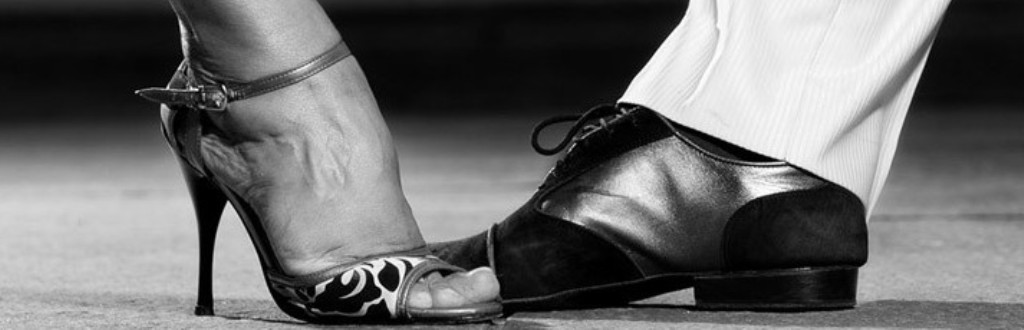 ARGENTINSKI TANGOPles čustev in glasbeZačetni in nadaljevalni tečajVodita dolgoletna tango aktivista in plesalcaBojana&Lucio GobboTečaj 10 lekcij 120€ po osebi, zaželen je vpis v parih.Ob vpisu parov je cena tečaja 100€ po osebi.Študentje in upokojenci:  80€ po osebi.………………………………………………………………………………………………………………………….PRIJAVNICAtečaj plesa – Argentinski tangoSezona 2017začetni tečajnadaljevani tečaj(obkrožite izbrani tečaj)Ime in priimek: _______________________________________, Letnica rojstva:_____________________Naslov (ulica, poštna št., kraj): ____________________________________________________________Telefon (GSM): _________________________, E-pošta: _______________________________________V ________________, dne ________________ 2017.                 Podpis ___________________________Prijave na:Center za kulturo, šport in prireditve Izola, Kraška 1, 6310 IZOLAe-mail: info@center-izola.si, telefon: 05/641-55-71TRR-C/C (IBAN): SI56 0124 0603 0722 569, Banka Slovenije, BIC/SWIFT: BSLJ SI 2XMatična številka: 5971586000, ID za DDV: SI52280365